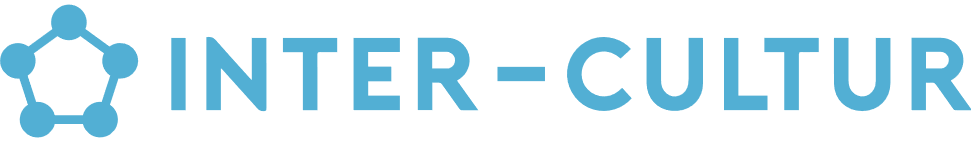 Hakijan tiedot:Hakija: Inter-Cultur ryInter-Cultur on kehitysyhteistyöjärjestö, joka edistää yksilöiden ihmisarvoa ammatillisen koulutuksen tukemisen ja työpaikkojen luomisen kautta. Näiden kautta tuemme sekä inhimillistä kehitystä että jokaisen henkilökohtaista kasvua. Koulutuksen ja työpaikkojen lisäksi hankkeissa painottuvat sukupuolten välinen tasa-arvo, vähemmistöjen oikeudet sekä kohdemaan talouskasvun kehittäminen.Y-tunnus: 0855310-1Hanke: She thrives: Skill transferring and economic opportunity for women living in Guatemala City’s dump areaHaettu summa: 10 500 euroaHakemus Ali & Tujan Nylundin säätiölleTaustaaHaemme tukea Inter-Culturin ammattikoulutushankkeelle, jonka tarkoitus olisi laajentaa nyt käynnissä olevaa ulkoministeriön tukemaa hanketta She thrives: Skill transferring and economic opportunity for women living in Guatemala City’s dump area vuonna 2023. Nyt käynnissä oleva hanke on kohdistettu kaikkein heikoimmassa asemassa oleville naisille ja sen avulla parannetaan Guatemala Cityn kaatopaikkaa ympäröivissä yhteisöissä asuvien naisten ja tyttöjen asemaa tarjoamalla koulutusmahdollisuuksia, jotka johtavat tulonhankintamahdollisuuksiin ja osallistumiseen virallisille työmarkkinoille.Hanke mahdollistaa Guatemalan kaatopaikoilla asuvien naisten työllistymisen ja myös sen, että he voivat itse työllistää muita. Näiden toimien avulla naisista tulee yhteisönsä muutosagentteja ja he edistävät aktiivisen kansalaisuuden kehittymistä maassa.Kaksivuotisen hankkeen ensimmäisen vuoden aikana hanke sai 639 hakemusta naisilta, jotka olivat kiinnostuneita osallistumaan hankkeeseen. Paikallisen kumppanin Junkabalin tiimi suunnitteli ja toteutti yksityiskohtaisen valintaprosessin, johon sisältyi sähköinen haku, haastattelut, sosioekonominen tutkimus ja lopullinen valinta jokaisen hakemuksen osalta. Hakuprosessi avattiin uudelleen huhtikuussa, ja toinen ryhmä naisia aloitti nopeutetun ja intensiivisen viiden kuukauden koulutusprosessin. Kaikkiaan 145 naista suoritti teknisen koulutuksen onnistuneesti ja sai paremmat taloudelliset mahdollisuudet.Hakemamme tukisumman avulla tarkoitus olisi tehostaa hakuprosessia sekä laajentaa hanketta koronapandemia vuoksi kärsineille alueille, joilla tarve ammattikoulutukselle on suuri. Olemme suunnittelemassa hakuprosessia, jonka avulla voimme arvioida niiden naisten sosioekonomista tasoa, jotka asuvat Guatemala Cityssä niillä alueilla, joihin taloudellinen lama ja mahdollisuuksien puute on vaikuttanut pahiten. Guatemalan koronapandemia on vaikuttanut vakavasti perheiden ja yksinhuoltajaäitien talouteen, ja haluamme varmistaa, että pystymme tarjoamaan apua Guatemala Cityn naisille, joihin pandemia on vakavimmin iskenyt.Lisätuen avulla hankkeessa olisi mahdollista kouluttaa 150 naista ja aloittaa samalla hanke uudella alueella. Tuki kattaisi naisille 60 Guatemalan quetzalin suuruisen kuukausittaisen stipendin koulutusjakson ajaksi (9kuukautta) ja lisäksi lukuvuoden koulutustarvikkeet, joiden yhteissumma on 5000 quetzalia. Tarve kokonaisvaltaiselle ammattikoulutukselle on alueella todella suuri. TarveGuatemala Cityn kasvavan kaatopaikka-alueen läheisyydessä asuvien tyttöjen ja naisten asema on erityisen haavoittuvainen ja he kohtaavat päivittäisessä elämässään marginalisaatiota ja väkivallan uhkaa. UN Womenin tutkimukseen Guatemala Cityssä osallistuneista naisista kaikki olivat kohdanneet seksuaalista ahdistelua ja 44 prosenttia joutuu kohtaamaan sitä päivittäin. Tutkimuksessa määriteltiin ne alueet kaupungin seitsemällä vyöhykkeellä, joilla naiset ja tytöt kokivat olonsa turvattomimmaksi. Näihin alueisiin kuuluivat julkiset liikennevälineet, suljetut kujat, kävelykadut, puistot, aukiot ja bussipysäkit. Viisikymmentä prosenttia sanoi tuntevansa olonsa turvattomaksi kävellessään yksin päivällä, ja 42 prosenttia sanoi tuntevansa olonsa turvattomaksi koulutuskeskuksissa ja terveyspalvelukeskuksissa. Noin 34 prosenttia tutkituista naisista myönsi tuntevansa olonsa turvattomaksi ollessaan turvamiesten läheisyydessä. Lisäksi guatemalalaiset naiset kohtaavat syrjintää, joka johtuu pääasiassa historiallisista, sosiaalisista ja kulttuurisista arvoista, jotka ovat edelleen vallalla väestön arvomaailmassa. Näin ollen monet sosiaaliset ja institutionaaliset käytännöt ylläpitävät sukupuolten epätasa-arvoa, joka vaikuttaa suoraan naisten ansaintamahdollisuuksiin ja taloudellisiin ja poliittiseen osallistumiseen.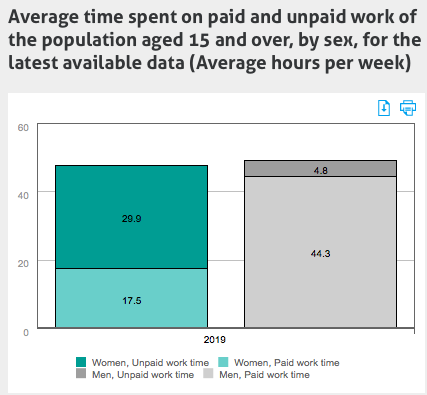 Kaatopaikkaa ympäröivät alueet ovat Guatemala Cityn köyhimpiä, väkivalta on yleistä ja kaatopaikan saasteet aiheuttavat terveyshaittoja paikallisille ihmisille. Vuonna 2021 Inter-Cultur aloitti näillä alueilla uuden kolmivuotisen hankkeen Ulkoministeriön tukemana paikallisen kansalaisjärjestö Junkabalin kanssa. Hankkeen tavoitteena on tarjota näille naisille koulutuksia aloilta, joille on paljon kysyntää Guatemalassa. Näitä ovat muun muassa kauneus- sekä ravintola-ala. Koulutuksia tarjotaan lisäksi elämäntaidoista, joten kokonaisuudessaan hanke tarjoaa hyödynsaajille välineet taloudelliseen ja henkilökohtaiseen kehitykseen naisille turvallisissa tiloissa, joissa he ovat turvassa väkivallalta ja saavat tietoa perus- ja ihmisoikeuksistaan. Koulutusten avulla naiset vahvistavat asemaansa yhteisöissä ja saavat kokemuksen toimijuudesta. Junkabal vastaa yhteensä 150 naisen kouluttamisesta jokaisen yhdeksän kuukauden koulutusjakson aikana. Hyödynsaajat ovat iältään 15-64 vuotiaita. Koulutuksen työpajojen lisäksi hanke tarjoaa hyödynsaajille erilaisia työnvälitystä edistäviä työkaluja.Inter-Culturin hanke Guatemalassa keskittyy YK:n laatiman Agenda 2030 kestävän kehityksen tavoitteisiin. Näistä tavoitteista projekti keskittyy erityisesti sukupuolten välisen tasa-arvon edistämiseen (tavoite 5), köyhyyden vähentämiseen (tavoite 1) ja laadukkaaseen koulutukseen (tavoite 4). Edellä mainitut tavoitteet ovat lisäksi Suomen ulkoministeriön kehitysyhteistyön keskeisiä painopisteitä.ToimintaJohtamistaidot ja ammatillinen koulutus muuttavat Guatemala Cityn slummialueilla asuvien naisten elämää välittäen naisille sekä teknisiä taitoja että liiketoimintaa tukevia arvoja ja asenteita. Näiden avulla naiset integroituvat työmarkkinoille tai voivat perustaa oman yrityksen. On erittäin tärkeää, että naiset saavat ansaita ja hallinnoida omia tulojaan, koska se takaa heidän itsenäisyytensä ja vaikutusmahdollisuuksiensa vahvistumisen.Paikallisella kumppanilla Junkabalilla on vuosien kokemus naisille suunnatuista hankkeista, jotka vahvistavat heidän sosiaalisia ja taloudellisia vaikutusmahdollisuuksiaan.  Esittämässämme hankkeessa on otettu huomioon aiempien hanke-evaluointien suositukset vaikutusten parantamiseksi. Jotta naiset voisivat hankkia taloudellisia tuloja ja toimia muutoksentekijöinä yhteisössään, heidän on ensin saatava taloudellisen liiketoiminnan edellyttämä ammattitaito. Hakemallamme rahoituksella on tarkoitus laajentaa hankkeen maantieteellistä kattavuutta. Hanke on tarkoitus laajentaa seuraavaksi sille asuinalueelle, jonka tarve on vuoden 2022 lopussa tuotettavassa baseline-tutkimuksessa suurin. Koronapandemia on vaikuttanut vakavasti naisten ja etenkin yksinhuoltajaäitien ansaintamahdollisuuksia koko Guatemala cityssä. Tästä johtuen olisi tarve laajentaa koulutusmahdollisuuksia alkuperäisten ja vuodelle 2021 hyväksyttyjen kohdealueiden ulkopuolella oleville naisille. Suunnittelemme hakuprosessia, jonka avulla voimme arvioida niiden naisten sosioekonomista tasoa, jotka asuvat muilla Guatemala Cityn alueilla, joihin vaikuttavat vakava taloudellinen lama ja mahdollisuuksien puute.Tuki kattaisi 150 naisen kouluttamisen uudella alueella sisältäen lukukausimaksut koko 9 kuukauden opintojakson ajalle sekä oppimateriaalit. Tuloksia ja hankkeen vaikutusUlkoministeriön tukemassa hankkeessamme tuetaan kahden vuoden aikana yhteensä 300 naisen kokonaisvaltaista koulutusta ja heidän yrityksiensä kehitystä. Onnistuneen ensimmäisen toteutusvuoden ansiosta hanke tuki 145 naisen koulutusta Guatemala Cityn kaatopaikka-alueella ja kaupungin haavoittuvimmilla alueilla, jotta he pääsisivät tekniseen koulutukseen. Ensimmäinen 107 naisen ryhmä sai 10 kuukauden koulutuksen, ja toinen 38 naisen ryhmä sai onnistuneesti päätökseen nopeutetun 5 kuukauden intensiivisen koulutuksen. Kaikki opiskelijat saivat koulutusta digitaalisten välineiden käyttöön, jotta he pystyivät liikkumaan jatkamaan koulutusta myös pandemian aikana. Jotkut eivät olleet koskaan olleet tutustuneet virtuaaliluokkiin, mutta pandemiasulkujen vuoksi heidän oli opittava ja käytettävä peruslaitteita (kuten puhelinta) osallistuakseen koulutukseensa.Hakemamme lisärahoituksen avulla hanke olisi mahdollista laajentaa uudelle asuinalueelle ja kouluttaa siellä yrittäjyystyöpajoissa yhteensä 150 naista. Lisäksi alueella tuotettaisiin kattava valintaprosessi, jonka avulla koulutus kohdennettaisiin sitä kaikkein eniten tarvitseville. Hankkeen vaikutus naisten ja yhteisöjen elämään nojaa ihmisoikeuksiin perustuvaan lähestymistapaan. Naisten oikeutta ihmisarvoiseen ja kattavaan koulutukseen edistetään ja toteutetaan tarjoamalla heille koulutusta, joka voimaannuttaa heitä käyttämään muita oikeuksiaan vapaasti ja turvallisesti.  Myös oikeutta sananvapauteen edistetään, sillä osallistujille tarjotaan välineitä, joiden avulla he voivat saada äänensä kuuluviin ja ilmaista selkeästi ja tehokkaasti toiveensa ja tarpeensa. Hankkeella edistetään naisten ihmisoikeuksien ja kansalaisuuden täysimääräistä toteutumista ja vähennetään siten köyhyyttä voimaantumisen kautta. Näin voidaan poistaa guatemalalaisten naisten kärsimä epätasa-arvo ja syrjintäerot.Hanke on muotoiltu sukupuolten tasa-arvoa kehitysyhteistyössä koskevan Gender in Development lähestymistavan mukaisesti (naisten ja tyttöjen oikeudet ja asema sekä sukupuolten tasa-arvo), ja sitä myös arvioidaan tämän näkökulman valossa. Arvioinnissa huomioidaan muun muassa seuraavia GED-lähestymistavan mukaisia näkökohtia: - Tavoitteena on vähentää naisten ja miesten roolien välisiä eroja, jotta toiminta, odotukset ja mahdollisuudet jakautuisivat tasapuolisemmin kaikilla yhteiskunnan aloilla.  Kun naiset otetaan mukaan työelämään ja heidät muutetaan aktiiviseksi talouden toimijaksi ja kodin tulonlähteeksi, heidän perinteinen roolinsa kodin hoitajana vähenee ja vastavuoroisesti miehet ottavat enemmän osaa perhe-elämään.-Kouluttamalla naisia ja voimaannuttamalla työntekijäverkostoja edistämme vallan ja osallistumisen tilojen syntymistä naisille. Väkivallan uhasta johtuen Guatemala cityssä on  edelleen tarvetta hankkeille, joissa koulutusta tarjotaan ainoastaan naisille turvaten näin heille rauhallinen opiskeluympäristö.-Koko hanketta on työstetty sukupuolinäkökulmasta, tunnistamisesta lähtien. Tässä vaiheessa havaittiin, että naiset ovat vähemmän koulutettuja ja että tästä ja muista syistä (jotka on kerrottu edellä) heidän työaloitteensa onnistuvat heikommin kuin miesten. Tämä tilanne huomioon ottaen päätettiin työskennellä tällä alalla. Kun hanke on tunnistettu, on luotu mekanismeja, joilla varmistetaan naisten osallistuminen (aikataulut, tilat, neuvonta ...) kaikkiin toimiin. Samoin arvioinnissa käytetään sukupuoli-indikaattoreita ja mitataan hankkeen vaikutusta sukupuolten välisen kuilun pienentämiseen.-Hanke edistää kokonaisvaltaista, demokraattista ja kestävää kehitysmallia, ei ainoastaan naisten vaan koko väestön kannalta.-Viimeisenä tavoitteena on edistää rakenteellisten yhteiskunnallisten muutosprosessien aikaansaamista, tässä tapauksessa keskittyen erityisesti työllisyyteen ja perheiden rooleihin.Lukukausimaksut 150 naiselle:60GTQ x 150 naista x 9kk81 000 Guatemalan quetzalia9980 euroaOppimateriaalit lukuvuodeksi5 000 Guatemalan quetzalia616 euroa